	Date of preparing: 20/02/2023			Date of teaching: 14/03/2023	Teacher: Vo Thi Tuyet Nhung			Class: 10A4		III. PROCEDURESNotes:In each activity, each step will be represented as following:  * 	Deliver the task** 	Implement the task*** 	Discuss**** 	Give comments or feedback		Teacher:    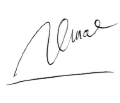 			      Vo Thi Tuyet NhungUnit 8: New ways to learnLesson 8: Looking back & Project* Warm-upBrainstormingI. Looking backTask 1: Listen and underline the stressed words in the sentences. Then practice reading them.Task 2: Complete the sentences using the words in the boxTask 3: Complete the sentences with who, which, that or whose. You may use more than one relative pronoun in some sentences.II. ProjectTechnology for learning* HomeworkStageStage aimProcedureInteractionTimeWARM-UP- To revise the vocabulary related to the topic and lead in the next part of the lesson- To enhance students’ skills of cooperating with teammatesBrainstorming* T divides the class into 2 teams and gives instructions.** Members of each team take turns and write as many electronic devices that can be used in online learning in two minutes.*** The class discuss the answers.**** T checks if the answers are correct or incorrect. The group having more correct answers is the winner.Suggested answers: desktop computer, laptop, tablet, smartphone, headphones, microphones, touch pen, electronic dictionary, etc.T-SSS-ST-S5 minsLOOKING BACK- To help students revise the words that are stressed in the sentences- To help students revise vocabulary related to different ways of learning- To help students revise the relative clauses and relative pronounsTASK 1: LISTEN AND UNDERLINE THE STRESSED WORDS IN THE SENTENCES. THEN PRACTICE READING THEM. (p.94)* T encourages Ss to complete the task individually.- Before Ss do Task 1, T reminds Ss of the knowledge they have learnt about sentence stress.+ Content words (nouns, verbs, adjectives, adverbs) 🡺 often stressed in a sentence.+ Structure words (determiners, pronouns, prepositions, conjunctions, auxiliary verbs)   often unstressed in a sentence.** Ss do the task as required. *** Ss exchange their textbooks with their partners.**** T gives feedback and discusses with the class.**** T plays the audio file for Ss to listen and repeat.Answers:1. Many students bring smartphones to school nowadays.2. You can download the app to study English.3. Thanks to technology, students can learn anywhere.4. My sister is looking for information for her presentation tomorrow.TASK 2: COMPLETE THE SENTENCES USING THE WORDS IN THE BOX (p.94)* T encourages Ss to complete the task individually.** Ss do the task as required. *** Ss exchange their textbooks with their partners.**** T gives feedback and discusses with the class.Answers:1. online2. traditional3. connection4. blended5. teamworkTASK 3: COMPLETE THE SENTENCES WITH WHO, WHICH, THAT OR WHOSE. (p.94)* T gives instructions and has Ss complete the task individually.- Before Ss do the task, T helps them revise quickly about defining and non-defining relative clauses, especially the use of ‘that’ in each type.- A relative clause gives more information about a person or thing by defining the noun before it.- It usually begins with a relative pronoun: who, whom, which, that or whose.- There are 2 types of relative clauses: Defining relative clause and Non-defining relative clause+ Defining relative clause: give essential information about someone or something – information that we need in order to understand what or who is being referred to. + Non-defining relative clause: give extra information about the person or thing. It is not necessary information. We don’t need it to understand who or what is being referred to.** Ss do the task as required.*** Ss exchange their textbooks and give feedback to each other.**** T gives feedback and discusses with the class.Answers:1. who/that2. which/that3. which4. whose5. which/that6. whoT-SSS-ST-ST-SSS-ST-ST-SSS-ST-S15 minsPROJECTTo allow students to apply what they have learnt (vocabulary and grammar) into practice through a projectTechnology for learning* T assigns the project one week in advance of the lesson. T divides class into 5 groups ( 5 units) and in this unit, group 4 has a presentation about “ New ways to learn”.** Ss work in groups and conduct a survey about how Ss use electronic devices to learn as required in the textbook (p.95)T encourages Ss to interview as many people as possible (prepare one week before)T guides Ss to use different tools to collect data (face-to-face interviews, questionnaires, online surveys) ( one week before)Ss summarize the data collected and visualize them to make powperpoint presented at classroom.*** T asks the class to listen to the reports and ask questions if they would like to.Ss have peer assessment by taking notes on a checklist and then give opinion or question to get discussing mark for their groups. **** T gives comments and feedback to the presentation and give mark to the group.T-SS-ST-ST-S22 minsWRAP-UPTo consolidate what students have learnt in the lesson.T asks Ss to talk about what they have learnt in the lesson.T-S2 minsHOMEWORKTo prepare for the next lesson.Prepare for the next lesson: Unit 9 – Lesson 1. Getting started.T-S1 min